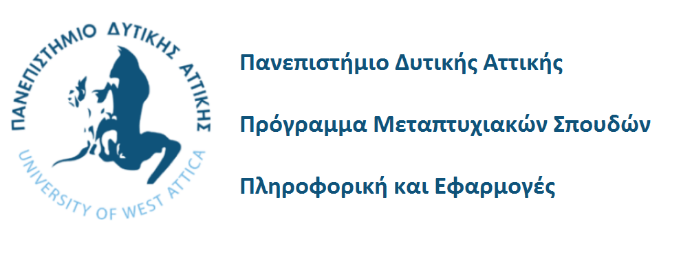 Εξετάσεις Φεβρουαρίου 2021Α’ εξάμηνο Γ’ Εξάμηνο  Βάσεις Δεδομένων Παρασκευή 19/2 (6-9 μ.μ.) Προγραμματισμός Υπολογιστών Κυριακή 21/2 (11 π.μ. - 2 μ.μ.) Τεχνολογίες δικτύων και επικοινωνιών Παρασκευή 26/2 (6-9 μ.μ.) Αρχές Ψηφιακής Τεχνολογίας Κυριακή 28/2 (11 π.μ. – 2 μ.μ.) Διαχείριση Έργων Πληροφορικής και Επιχειρηματικότητα Παρασκευή 19/2 (6-9 μ.μ.) Τεχνολογία και Προγραμματισμός Κινητών Συσκευών Κυριακή 21/2 (11 π.μ. - 2 μ.μ.) Ανάπτυξη Εφαρμογών στο Διαδίκτυο Παρασκευή 26/2 (6-9 μ.μ.) Πληροφορική στην Εκπαίδευση Κυριακή 28/2 (11 π.μ. – 2 μ.μ.) 